Komenda Powiatowa Państwowej Straży Pożarnej w SanokuKomenda Powiatowa Państwowej Straży Pożarnej w Sanoku jest intytucją, w której pracują strażacy i pracownicy cywilni. Budynek znajduje się przy ul. Wincentego Witosa 60 w Sanoku.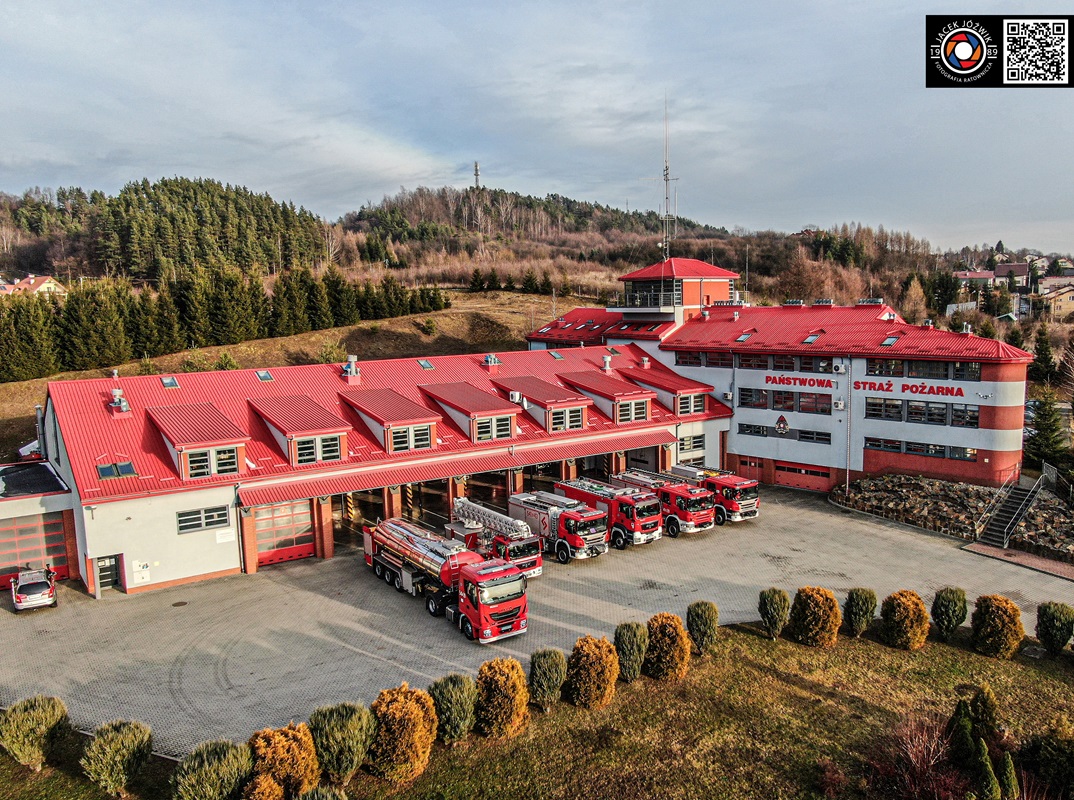 Wejście do Komendy prezentuje fotografia poniżej i jest wskazane strzałką.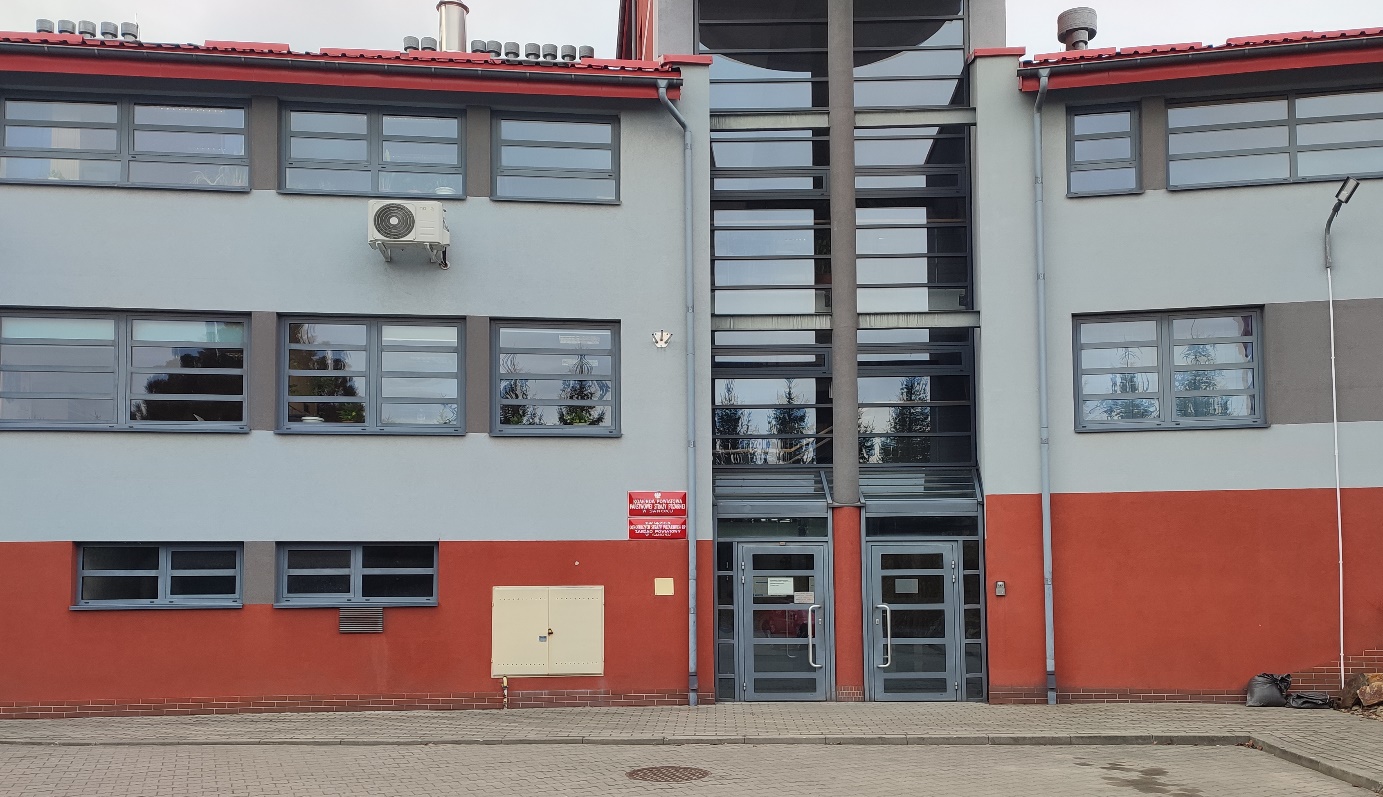 Przed drzwiami po prawej stronie znajduje się videofon. Zadzwoń i powiedz dyżurnemu w jakiej sprawie przychodzisz. Poinformuj jeśli potrzebujesz pomocy. Zdjęcie videofonu poniżej na fotografii. 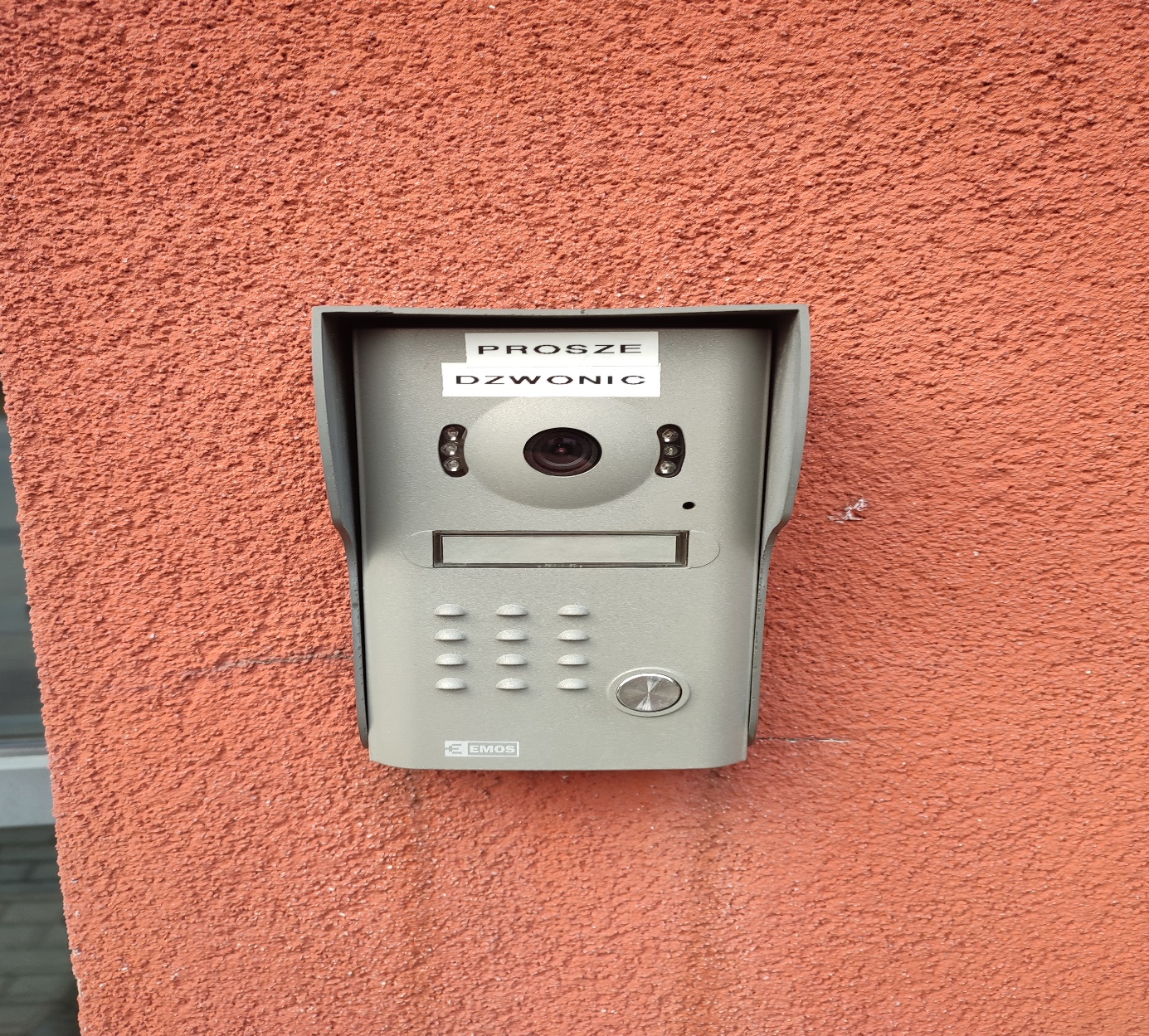 Komendant Powiatowy PSP w Sanoku kieruje pracą komendy. Komendantowi w pracy pomaga zastępca komendanta oraz pracownicy komórek organizacyjnych. Wśród nich jest Jednosta Ratowniczo – Gaśnicza, w której pełni służbę 56 strażaków.Z tego miejsca strażacy wyjeżdżają do akcji ratowniczo - gaśniczych.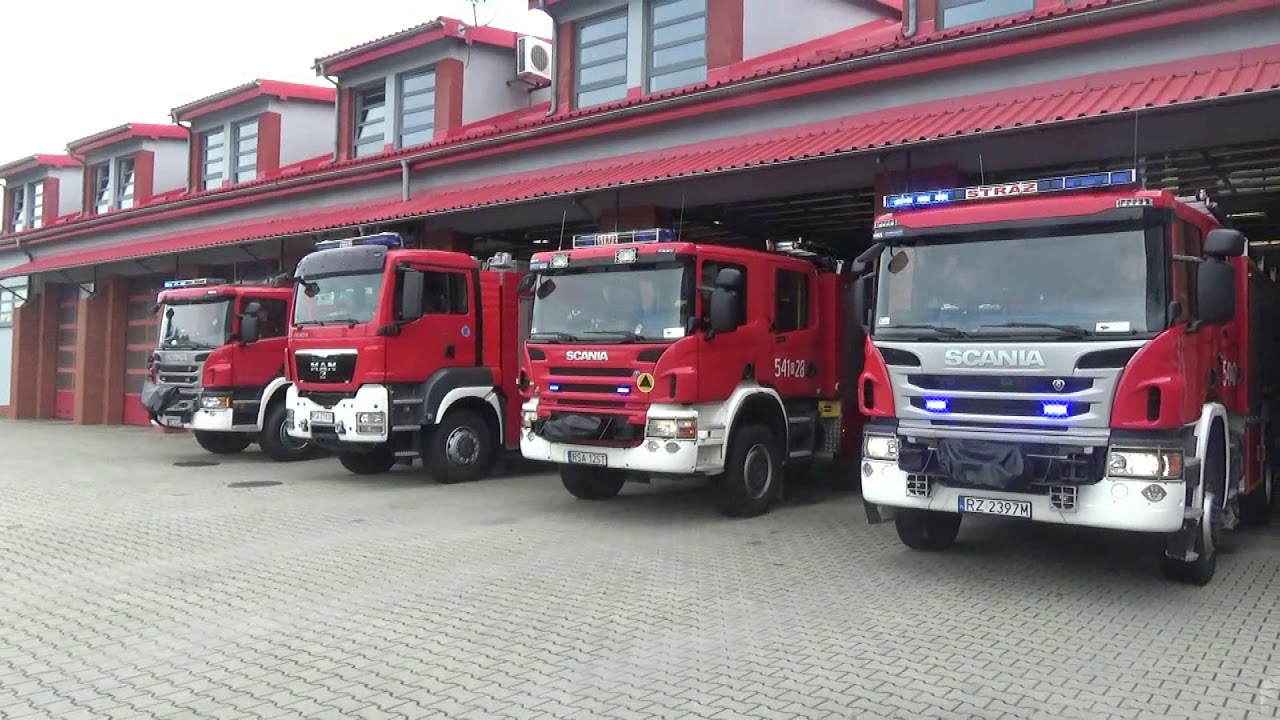 Komendant przy pomocy strażaków, realizuje również inne obowiązki w zakresie ochrony przeciwpożarowej. Należy do nich:- dbałość o bezpieczeństwo pożarowe w powiecie sanockim,- tworzenie planów ratowniczych oraz zapewnienie organizacji krajowego systemu ratowniczo – gaśniczego w powiecie sanockim,- nadzór nad przestrzeganiem przepisów z zakresu ochrony przeciwpożarowej,- szkolenie członków ochotniczych straży pożarnych,- prowadzenie akcji edukacyjnych oraz informacyjnych z zakresu bezpieczeństwa pożarowego,- wspieranie różnych inicjatyw społecznych.Kontakt z naszą komendą można nawiązać na kilka sposobów:- telefonicznie dzwoniąc pod numer 13 16 58 998, 13 46 58 900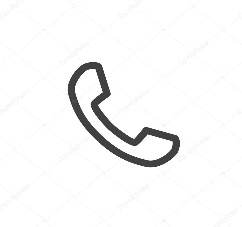 - elektronicznie na adres e-mail: kpsanok@podkarpacie.straz.pl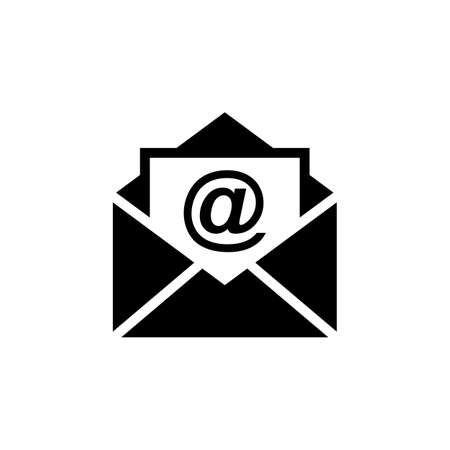 - wysyłając list pocztą na adres: Komenda Powiatowa Państwowej Straży Pożarnej w Sanoku, ul. Wincentego Witosa 60, 38-500 Sanok.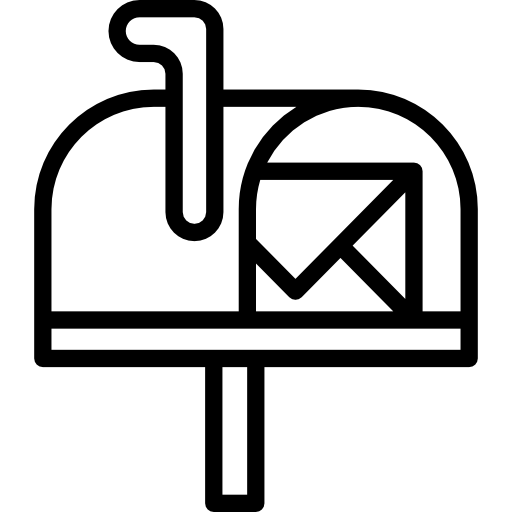 - osobiście od poniedziałku do piątku w godzinach 7.30 – 15.30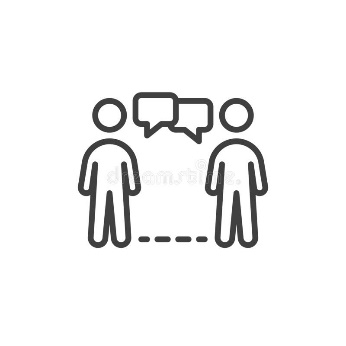 - przesyłając pismo faksem na nr 13 46 58 910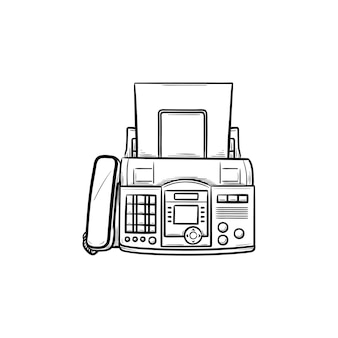 - elektronicznie za pomocą e – PUAP, pod adresem www.epuap.gov.plDo tego sposobu trzeba mieć internet i swoje konto w ePUAP.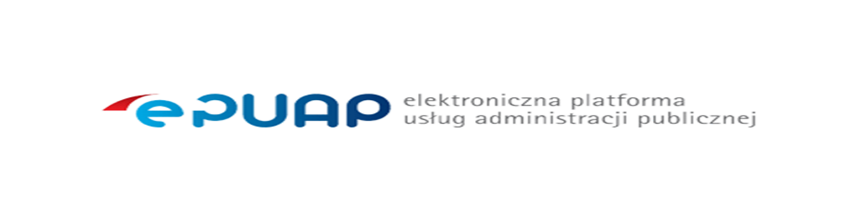 